МИНИСТЕРСТВО ОБРАЗОВАНИЯ РЕСПУБЛИКИ БЕЛАРУСЬУчреждение образования «Белорусский государственный университет информатики и радиоэлектроники»Контрольная работа №2 по курсу «Статистика»Вариант №1                                                                                Выполнила: Минск 2014Задача 1.Для продукции пищевой отрасли промышленности в общем объеме промышленной продукции страны снизились за пять лет с 16 до 12 %, а темп прироста продукции названной отрасли составил за рассматриваемый период 18 %.Определите темп прироста объема продукции промышленности страны за рассматриваемый период.РешениеФормула нахождения темпа прироста: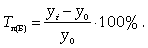 Следовательно, мы можем найтиТемп роста:Найдем базисный уровень:Следовательно, тем прироста общего объема предприятия:16/5,5*100% = 290%Задача 2. Отработанные в цехах предприятия человеко-дни в 111 квартале распределялись по сменам следующим образом:Вычислите коэффициент сменности и коэффициент использования сменного режима по предприятию.РешениеКоэффициент сменности = Число отработанных человеко-дней / Число отработанных человеко-дней в наиболее заполненной сменеКоэффициент сменности = 39100 / 30500 = 1,28Коэффициент использования сменного режима = Коэффициент сменности / Кол-во сменКоэффициент использования сменного = 1,28 / 3 = 0,43Задача 3. Имеются следующие сведения о выпуске продукции и численности рабочих по двум предприятиям швейной промышленности за два смежных года:Определите индекс производительности труда переменного, постоянного состава и влияния структурных сдвигов.РешениеИндекс производительности труда рассчитывается по формуле:Объем продаж / кол-во трудаНайдем часовую выработку для предыдущего года. Для предприятия славянка она составит 3,45, для Элис – 3,7.Переменный индекс производительности труда:(180+36,6) / 720 : (168,2+35,1) / 710 = 1,03Постоянный индекс производительности труда:(180+36,6) / 3,45*600+3,7+120 = 0,09Найдем индекс структурных сдвигов:2514 /720 : (168,2+35,1)/ 710 = 12Задача 4. По прядильному цеху текстильного комбината имеются следующие данные:Определите в абсолютном выражении, как повлияло на увеличение объема продукции изменение съема продукции с . и изменение производственной площади предприятия.РешениеАбсолютное изменениеЗа счет изменения площади:26400/2400 = 1131200 / 260 = 1231200 / 26400 = 24 – изменение продукции засчет увеличения объёма с каждого м2.Задача 5. . По сравнению с предыдущим годом выручка от реализации товарной продукции увеличилась на 300 тыс. руб. Причем оптовые цены не изменились. Вся реализованная в отчетном году продукция является сравнимой с предыдущим годом. Повышение себестоимости фактически реализованной продукции привело к перерасходу по сравнению с предыдущим годом на 28 тыс. руб.  Размер прибыли на тысячу рублей реализованной товарной продукции в оптовых ценах составил в предыдущем году 85 руб., а в отчетном году /при уровнях себестоимости предыдущего года/ - 90 руб. Стоимость реализованной в отчетном году товарной продукции в оптовых ценах составила 4500 тыс. руб.Определите /в рублях/ общее изменение суммы прибыли от реализации товарной продукции в отчетном году по сравнению с предыдущим годом.Решение:Изменение суммы прибыли от реализации продукции за счет изменения затрат (в нашем случае увеличили себестоимость) измеряется по формуле:Где П1 – прибыль за отчетный период, а П0 – прибыль за базисный. Z1 – себестоимость продукции за отчетный период, Z0 – за базисный. Rn1 – рентабельность продукции за отчетный период, который находится по формуле:В нашем случае  себестоимость продукции за отчетный период – 4500 тыс. руб, значит себестоимость продукции за базисный период будет равна 4472 тыс. руб. Рентабельность продукции за отчетный период будет равен П1 / 4500Подставим все значения в формулуП1 – прибыль за отчетный период в нашем случае дана в условии и равна 90 руб. на тысячу рублей.Соответственно, общее изменение суммы прибыли от реализации товарной продукции в отчетном году по сравнению с предыдущим годом 0,56 тыс. руб.ЦехиФактически отработано по сменамФактически отработано по сменамФактически отработано по сменамв первуюво вторуюв третьюЛитейный550043000Механический1400043000Сборочный1100000ПредприятиеПредыдущий годПредыдущий годОтчетный годОтчетный годПальто шерстяные дамские, тыс. шт.Средняя списочная численность рабочих, чел.Пальто шерстяные дамские тыс. шт.Средняя списочная численность рабочих, чел.Славянка168,2580180600Элис35,113036,6120Показатели19961997Выработано пряжи тонно-номеров2640031200Производственная площадь, кв. м.24002600